ПРОЕКТ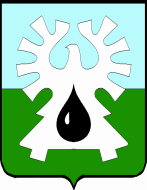 МУНИЦИПАЛЬНОЕ ОБРАЗОВАНИЕ ГОРОД УРАЙХАНТЫ-МАНСИЙСКИЙ АВТОНОМНЫЙ ОКРУГ - ЮГРАДУМА ГОРОДА УРАЙРЕШЕНИЕот                                                                                                                №О внесении изменений в бюджет городского округа город Урай на 2016 год Рассмотрев представленный главой города Урай проект решения Думы города Урай «О внесении изменений в бюджет городского округа город Урай на 2016 год», Дума города Урай решила:1. Внести в решение Думы города Урай от 17.12.2015 №143 «О бюджете городского округа город Урай на 2016 год» (в редакции решения Думы города Урай от 18.02.2016 №1, от 28.04.2016 №22, от 23.06.2016 №46) следующие изменения:В части 1 статьи 1:а) в пункте 1: цифры «2 830 363,7» заменить цифрами «3 152 254,3»; цифры «2 018 166,0» заменить цифрами «2 322 666,4»; после цифр «1.3» дополнить цифрами «,1.4»;б) в пункте 2 цифры «3 169 039,6» заменить цифрами «3 474 057,5».2) В статье 4:а) в части 1 после цифр «5.3» дополнить цифрами «,5.4»;б) в части 2 после цифр «6.3» дополнить цифрами «,6.4»;в) в части 3 после цифр «7.3» дополнить цифрами «,7.4»;г) в части 4 после цифр «8.3» дополнить цифрами «,8.4»;д) в части 6 цифры «107 314,1» заменить цифрами «94 188,8»;е) в части 7 цифры «2 018 166,0» заменить цифрой «2 322 666,4».В статье 6:а)  в части 5 после цифр «11.3» дополнить цифрами «,11.4».б) в части 6 после цифр «12.1» дополнить цифрами «,12.2».В части 3 статьи 7 после цифр «14.1» дополнить цифрами «,14.2».Дополнить приложениями 1.4, 5.4, 6.4, 7.4, 8.4, 11.4, 12.2, 14.2следующего содержания: Приложение 1.4к решению Думы города Урай от 17.12.2015 №143Изменения доходов бюджета городского округа город Урай на 2016 годтыс.рублейПриложение 11.4к решению Думы города Урай от 17.12.2015 №143Изменения источников внутреннего финансирования дефицита бюджета городского округа город Урай на 2016 год тыс.рублейПриложение 12.2к решению Думы города Урай от 17.12.2015 №143Изменения программымуниципальных внутренних заимствованийгородского округа город Урай  на 2016 год 							                 тыс.руб.Приложение 14.2к решению Думы города Урай от 17.12.2015 №143Изменения расходов бюджета городского округа город Урайна сумму неиспользованных в 2015 году остатков на счете  тыс.рублей                         2. Настоящее решение вступает в силу после опубликования в газете «Знамя».Наименование показателяКод бюджетной классификацииСумма 123НАЛОГОВЫЕ И НЕНАЛОГОВЫЕ ДОХОДЫ000 1 00 00000 00 0000 000 + 17 390,2Доходы в виде прибыли, приходящейся на доли в уставных (складочных) капиталах хозяйственных товариществ и обществ, или дивидендов по акциям, принадлежащим Российской Федерации, субъектам Российской Федерации или муниципальным образованиям 000 1 11 01000 00 0000 120+892,8 - доходы в виде прибыли, приходящейся на доли в уставных (складочных) капиталах хозяйственных товариществ и обществ, или дивидендов по акциям, принадлежащим городским округам000 1 11 01040 04 0000 120+892,8Доходы от продажи материальных и нематериальных активов000 1 14 00000 00 0000 000 + 5793,0 Доходы от реализации иного имущества,  находящегося в собственности городских округов (за исключением имущества муниципальных бюджетных и автономных учреждений, а также имущества муниципальных унитарных предприятий, в том числе казенных), в части реализации  основных средств по указанному имуществу000 1 14 02043 04 0000 410+2437,1Доходы от продажи земельных участков, государственная собственность на которые не разграничена и которые расположены в границах городских округов000 1 14 06012 04 0000 430+3409,0Доходы от продажи земельных участков, находящихся в собственности городских округов (за исключением земельных участков муниципальных бюджетных и автономных учреждений)000 1 14 06024 04 0000 430-161,2Плата за увеличение площади земельных участков, находящихся в частной собственности, в результате перераспределения таких земельных участков и земель (или) земельных участков, государственная собственность на которые не разграничена и которые расположены в границах городских округов040 1 14 06312 04 0000 430+108,1Штрафы, санкции, возмещение ущерба000 1 16 00000 00 0000 000+10 704,4Денежные взыскания (штрафы) за нарушение законодательства Российской Федерации о недрах, об особо охраняемых природных территориях, об охране и использовании животного мира, об экологической экспертизе, в области охраны окружающей среды, о рыболовстве и сохранении водных биологических ресурсов, земельного законодательства, лесного законодательства, водного законодательства000 1 16 25000 00 0000 140+600,0 - денежные взыскания (штрафы) за нарушение законодательства в области охраны окружающей среды000 1 16 25050 01 0000 140+600,0Прочие денежные взыскания (штрафы) за правонарушения в области дорожного движения000 1 16 30030 01 0000 140+571,4Прочие поступления от денежных взысканий (штрафов) и иных сумм в возмещение ущерба, зачисляемые в бюджеты городских округов000  1  16  90040  04  0000  140+9533,0БЕЗВОЗМЕЗДНЫЕ ПОСТУПЛЕНИЯ000 2 00 00000 00 0000 000+ 304 500,4Безвозмездные поступления от других бюджетов бюджетной системы Российской Федерации000 2 02 00000 00 0000 000+ 316 789,6ДОТАЦИИ БЮДЖЕТАМ БЮДЖЕТНОЙ СИСТЕМЫ РОССИЙСКОЙ ФЕДЕРАЦИИ000 2 02 01000 00 0000 15168 216,9Дотации бюджетам на поддержку мер по обеспечению сбалансированности бюджетов000 2 02 01003 00 0000 151 + 59 998,9 - дотации бюджетам городских округов на поддержку мер по обеспечению сбалансированности бюджетов000 2 02 01003 04 0000 151+ 59 998,9Прочие дотации000 2 02 01999 00 0000 151+ 8 218,0Прочие дотации бюджетам городских округов000 2 02 01999 04 0000 151+8 218,0СУБСИДИИ БЮДЖЕТАМ БЮДЖЕТНОЙ СИСТЕМЫ РОССИЙСКОЙ ФЕДЕРАЦИИ (МЕЖБЮДЖЕТНЫЕ СУБСИДИИ)               000 2 02 02000 00 0000 151+244 645,5Прочие субсидии000 2 02 02999 00 0000 151+244 645,5 - прочие субсидии бюджетам городских округов000 2 02 02999 04 0000 151+244 645,5СУБВЕНЦИИ БЮДЖЕТАМ БЮДЖЕТНОЙ СИСТЕМЫ РОССИЙСКОЙ ФЕДЕРАЦИИ           000 2 02 03000 00 0000 151 + 541,8Субвенции местным бюджетам на выполнение передаваемых полномочий субъектов Российской Федерации000 2 02 03024 00 0000 151 - 10 316,4- субвенции бюджетам городских округов на выполнение передаваемых полномочий субъектов Российской Федерации000 2 02 03024 04 0000 151 - 10 316,4Субвенции бюджетам на компенсацию части платы, взимаемой с родителей (законных представителей) за присмотр и уход за детьми, посещающими образовательные организации, реализующие образовательные программы дошкольного образования 000 2 02 03029 00 0000 151- 4 831,0 - субвенции бюджетам городских округов на компенсацию части платы, взимаемой с родителей (законных представителей) за присмотр и уход за детьми, посещающими образовательные организации, реализующие образовательные программы дошкольного образования000 2 02 03029 04 0000 151- 4 831,0Субвенции бюджетам на обеспечение жильем отдельных категорий граждан, установленных Федеральными законами от 12 января 1995 года №5-ФЗ "О Ветеранах" и от 24 ноября 1995 года №181-ФЗ "О социальной защите инвалидов в Российской Федерации"000 2 02 03070 00 0000 151+1 519,3 - субвенции бюджетам городских округов на обеспечение жильем отдельных категорий граждан, установленных Федеральными законами от 12 января 1995 года №5-ФЗ "О Ветеранах" и от 24 ноября 1995 года №181-ФЗ "О социальной защите инвалидов в Российской Федерации"000 2 02 03070 04 0000 151+1 519,3Субвенции бюджетам  муниципальных образований на 1 килограмм реализованного и (или) отгруженного на собственную переработку молока000 2 02 03103 00 0000 151+200Субвенции бюджетам городских округов на 1 килограмм реализованного и (или) отгруженного на собственную переработку молока000 2 02 03103 04 0000 151+200Субвенции бюджетам муниципальных образований на предоставление жилых помещений детям-сиротам и детям, оставшимся без попечения родителей, лицам из  их числа по договорам найма специализированных жилых помещений000 2 02 03119 00 0000 151+13 969,9 - субвенции бюджетам городских округов на предоставление жилых помещений детям-сиротам и детям, оставшимся без попечения родителей, лицам из  их числа по договорам найма специализированных жилых помещений000 2 02 03119 04 0000 151+13 969,9ИНЫЕ МЕЖБЮДЖЕТНЫЕ ТРАНСФЕРТЫ000 2 02 04000 00 0000 151+3 385,4Межбюджетные трансферты, передаваемые бюджетам на комплектование книжных фондов библиотек муниципальных образований и государственных библиотек городов Москвы и Санкт-Петербурга000 2 02 04025 00 0000 151-1,7 -межбюджетные трансферты, передаваемые бюджетам городских округов на комплектование книжных фондов библиотек муниципальных образований 000 2 02 04025 04 0000 151-1,7Прочие межбюджетные трансферты, передаваемые бюджетам000 2 02 04999 00 0000 151+3 387,1- прочие межбюджетные трансферты, передаваемые бюджетам городских округов000 2 02 04999 04 0000 151+3 387,1ПРОЧИЕ БЕЗВОЗМЕЗДНЫЕ ПОСТУПЛЕНИЯ000 2 07 00000 00 0000 180+300,0Прочие безвозмездные поступления в бюджеты городских округов000 2 07 04000 04 0000 180+300,0 -прочие безвозмездные поступления в бюджеты городских округов000 2 07 04050 04 0000 180+300,0ВОЗВРАТ ОСТАТКОВ СУБСИДИЙ,  СУБВЕНЦИЙ  И ИНЫХ МЕЖБЮДЖЕТНЫХ  ТРАНСФЕРТОВ,  ИМЕЮЩИХ ЦЕЛЕВОЕ НАЗНАЧЕНИЕ, ПРОШЛЫХ ЛЕТ000   2 19 00000 00 0000 000-12 589,2Возврат остатков субсидий,  субвенций  и иных межбюджетных  трансфертов,  имеющих целевое  назначение,  прошлых   лет   из  бюджетов городских округов000   2 19 04000 04 0000 151-12 589,2ИТОГО ДОХОДОВ+321 890,6Код бюджетной классификацииНаименование кода группы,    
вида источника финансирования дефицитов бюджетов, кода классификаций операций сектора государственного управления, относящихся к источникам финансирования дефицитов бюджетов Российской ФедерацииКод бюджетной классификацииНаименование кода группы,    
вида источника финансирования дефицитов бюджетов, кода классификаций операций сектора государственного управления, относящихся к источникам финансирования дефицитов бюджетов Российской ФедерацииСумма123000 01 05 02 00 00 0000 000Изменение прочих остатков средств бюджетов-16 872,7000 01 02 00 00 04 0000 710Получение кредитов от кредитных организаций бюджетов городских округов в валюте Российской Федерации-16 872,7000 01 05 02 01 04 0000 510 Увеличение прочих остатков денежных средств бюджетов+305 017,9000 01 05 02 01 04 0000 610Уменьшение прочих остатков денежных средств бюджетов+305 017,9Всего источников внутреннего финансирования дефицита бюджета        -16 872,7ПоказателиСуммаКредиты  кредитных организаций                                -16 872,7привлечение-16 872,7погашение0,0Всего-16 872,7№ п.п.Наименование программы, объекта, мероприятий Остатки неиспользованных средств, в том числе за счет  Остатки неиспользованных средств, в том числе за счет  Остатки неиспользованных средств, в том числе за счет  Остатки неиспользованных средств, в том числе за счет  Остатки неиспользованных средств, в том числе за счет  Остатки неиспользованных средств, в том числе за счет  Остатки неиспользованных средств, в том числе за счет № п.п.Наименование программы, объекта, мероприятийВсегоВсегофедерального бюджетафедерального бюджета окружного бюджетаОАО "Нефтяная компания "Лукойл"местного бюджетаПолучатель: Администрация города УрайПолучатель: Администрация города УрайПолучатель: Администрация города УрайПолучатель: Администрация города УрайПолучатель: Администрация города УрайПолучатель: Администрация города УрайПолучатель: Администрация города УрайПолучатель: Администрация города УрайПолучатель: Администрация города Урай2.Муниципальная программа "Улучшение жилищных условий граждан, проживающих на территории муниципального образования город Урай" на 2016-2018 годы0,00,0 +77,1 +77,10,0 0,0-77,12.2выплата выкупной стоимости за жилье-77,1-77,10,00,00,00,0-77,12.3.Подпрограмма "Обеспечение жильем молодых семей" федеральной целевой программы "Жилище" на 2015 - 2020 годы в рамках подпрограммы "Обеспечение мерами государственной поддержки по улучшению жилищных условий отдельных категорий граждан" государственной программы "Обеспечение доступным и комфортным жильем жителей Ханты-Мансийского автономного округа – Югры в 2014 – 2020 годах" за счет средств федерального бюджета+77,1+77,1+77,1+77,10,00,00,0Итого по получателю администрация города Урай Итого по получателю администрация города Урай 0,00,0 +77,1 +77,10,0 0,0-77,1ВСЕГО по остаткам:0,00,0+77,1+77,10,0 0,0-77,1Председатель Думы города Урай                 Председатель Думы города Урай                 Председатель Думы города Урай                 Председатель Думы города Урай                 Глава города УрайГлава города УрайГлава города УрайГлава города УрайГлава города УрайГ.П. АлександроваГ.П. АлександроваА.В. ИвановА.В. Иванов«___»______________2016 «___»______________2016 «___»______________2016 «___»______________2016 «___»______________2016 